附件1面试名单附件2同意报考证明×××，性别，民族，政治面貌，身份证号码为：××××，自  年 月起在我单位工作，现为××××职务。我单位同意×××报考科技部公务员，如其被录用，我们将配合办理其调动手续。人事部门负责人（签字）：办公电话：办公地址：  盖章（人事部门公章）                                                2019年  月  日附件3待业证明科技部人事司：×××，性别，身份证号码为：××××，其户籍在××××，现系待业人员。特此证明。         盖章                                             2019年  月  日注：该证明由户籍所在地居委会、社区、街道、乡镇或相关劳动社会保障机构开具。附件4放弃面试资格声明科技部人事司：本人        ，身份证号：                        ，已进入科技部面试名单。现因个人原因，自愿放弃参加面试，特此声明。联系电话：签名（考生本人手写）：                                                          日期：身份证复印件粘贴处附件5地图及交通方式介绍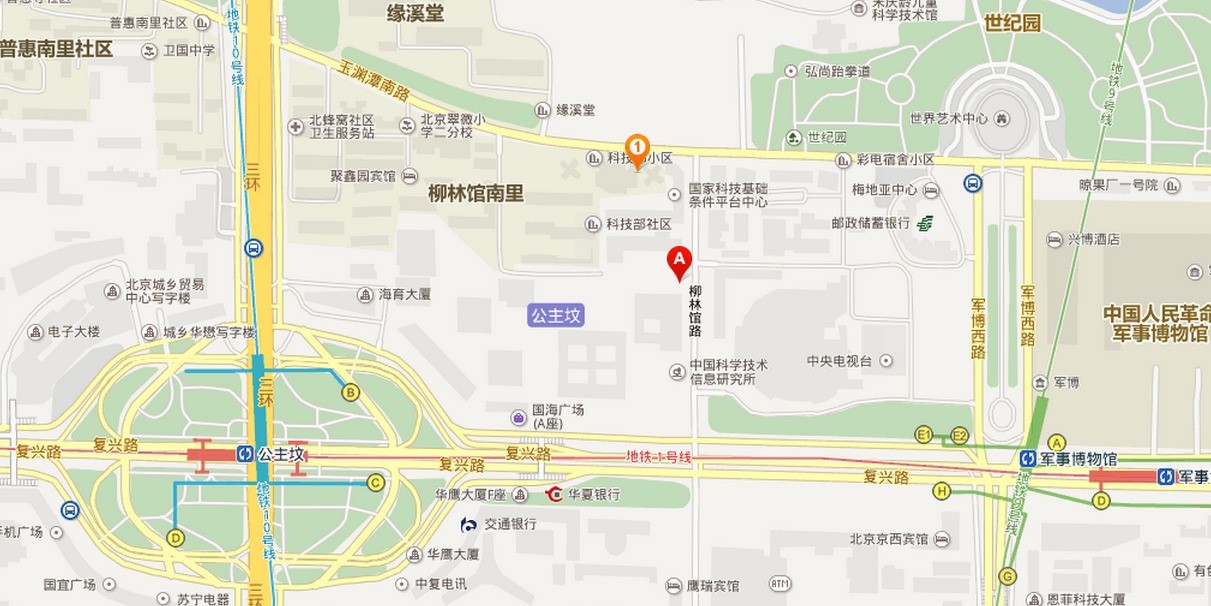 图中A处为科学技术部（海淀区复兴路乙15号）。交通方式：地铁1号线、9号线可到军事博物馆站，地铁1号线、10号线可到公主坟站，32、78、85、414路到柳林馆站，其他公交线路可到公主坟北、公主坟东、公主坟南或八一湖站。报考职位最低面试分数考生姓名准考证号科技监督与诚信建设司主任科员以下
  200110001001119.30 李玮哲10611102090807科技监督与诚信建设司主任科员以下
  200110001001119.30 林小安10611111161809科技监督与诚信建设司主任科员以下
  200110001001119.30 徐梦真10613702030707科技监督与诚信建设司主任科员以下
  200110001001119.30 周璇10613702030802科技监督与诚信建设司主任科员以下
  200110001001119.30 李文博10616363043109社会发展科技司主任科员以下
  200110002001106.90 吴迪10612115020903社会发展科技司主任科员以下
  200110002001106.90 吴新亚10614401022123社会发展科技司主任科员以下
  200110002001106.90 郭飞10616101022108成果转化与区域创新司主任科员以下
  200110003001127.20 胡也10611105041325成果转化与区域创新司主任科员以下
  200110003001127.20 韩可珂10611105881613成果转化与区域创新司主任科员以下
  200110003001127.20 王玲丽10611106422821成果转化与区域创新司主任科员以下
  200110003001127.20 陈冲冲10611110020416成果转化与区域创新司主任科员以下
  200110003001127.20 孙雪菲10611111213004成果转化与区域创新司主任科员以下
  200110003001127.20 翟亚楠10611301045318成果转化与区域创新司主任科员以下
  200110003001127.20 张理匡10613101222103成果转化与区域创新司主任科员以下
  200110003001127.20 蔡璇10613201064016成果转化与区域创新司主任科员以下
  200110003001127.20 郭新慧10613701031407成果转化与区域创新司主任科员以下
  200110003001127.20 袁帅10613703011602引进国外智力管理司主任科员以下
  200110004001118.40 方田10611102500613引进国外智力管理司主任科员以下
  200110004001118.40 张云波10611107140124引进国外智力管理司主任科员以下
  200110004001118.40 陈玥竹10611401107930引进国外智力管理司主任科员以下
  200110004001118.40 刘韵真10613201042011引进国外智力管理司主任科员以下
  200110004001118.40 郭金秋10613701030321机关司局主任科员以下 （英语驻外储备1）
  200110005001133.00 孟璐10611105021128机关司局主任科员以下 （英语驻外储备1）
  200110005001133.00 付彧10611106211824机关司局主任科员以下 （英语驻外储备1）
  200110005001133.00 张颖10611106421212机关司局主任科员以下 （英语驻外储备1）
  200110005001133.00 郑杜成10611107451204机关司局主任科员以下 （英语驻外储备1）
  200110005001133.00 刘力嘉10611112052610机关司局主任科员以下 （英语驻外储备1）
  200110005001133.00 徐小梦10611301030710机关司局主任科员以下 （英语驻外储备1）
  200110005001133.00 吴璇10613101251323机关司局主任科员以下 （英语驻外储备1）
  200110005001133.00 朱嘉成10613202220203机关司局主任科员以下 （英语驻外储备1）
  200110005001133.00 朱韬10613331031218机关司局主任科员以下 （英语驻外储备1）
  200110005001133.00 高鹏10613502022610机关司局主任科员以下 （英语驻外储备2）
  200110005002127.00 顾可名10611102660728机关司局主任科员以下 （英语驻外储备2）
  200110005002127.00 张茂鑫10611106421612机关司局主任科员以下 （英语驻外储备2）
  200110005002127.00 陈修齐10611108230311机关司局主任科员以下 （英语驻外储备2）
  200110005002127.00 冯超10611109032014机关司局主任科员以下 （英语驻外储备2）
  200110005002127.00 江黎涵10613101181720国家科学技术奖励工作办公室主任科员以下1
  400110007001136.50 宋雅文10611401100113国家科学技术奖励工作办公室主任科员以下1
  400110007001136.50 王婷婷10612301020613国家科学技术奖励工作办公室主任科员以下1
  400110007001136.50 曹姝君10613201061203国家科学技术奖励工作办公室主任科员以下1
  400110007001136.50 翁婷婷10613502010304国家科学技术奖励工作办公室主任科员以下1
  400110007001136.50 吴帆10614103013305国家科学技术奖励工作办公室主任科员以下2
  400110007002128.70 陈钰10611102910228国家科学技术奖励工作办公室主任科员以下2
  400110007002128.70 周晓宇10611107131620国家科学技术奖励工作办公室主任科员以下2
  400110007002128.70 刘灿10613101270922国家科学技术奖励工作办公室主任科员以下2
  400110007002128.70 陈诗颜10615001060606国家科学技术奖励工作办公室主任科员以下2
  400110007002128.70 周治廷10615228015902